Понедельник  27.04.2020Речевое развитиеТема:  «Звуковая культура речи: звук Т»Прочитайте стихотворение А. Барто «Девочка чумазая»— Ах ты, девочка чумазая, где ты руки так измазала?
Чёрные ладошки; на локтях — дорожки.— Я на солнышке лежала, руки кверху держала.
ВОТ ОНИ И ЗАГОРЕЛИ.
— Ах ты, девочка чумазая, где ты носик так измазала?
Кончик носа чёрный, будто закопчённый.— Я на солнышке лежала, нос кверху держала.
ВОТ ОН И ЗАГОРЕЛ.
— Ах ты, девочка чумазая, ноги в полосы измазала, не девочка,
а зебра, ноги - как у негра.— Я на солнышке лежала, пятки кверху держала.
ВОТ ОНИ И ЗАГОРЕЛИ.— Ой ли, так ли?
Так ли дело было?
Отмоем всё до капли.
Ну-ка, дайте мыло.
МЫ ЕЁ ОТОТРЁМ.Громко девочка кричала, как увидела мочалу, цапалась, как кошка:
— Не трогайте ладошки!
Они не будут белые: они же загорелые.
А ЛАДОШКИ-ТО ОТМЫЛИСЬ.Оттирали губкой нос — разобиделась до слёз:
— Ой, мой бедный носик!
Он мыла не выносит!
Он не будет белый: он же загорелый.
А НОС ТОЖЕ ОТМЫЛСЯ.Чистоговорки на букву ТТа-та-та – у нас дома чистота.
Ты-ты-ты – сметану съели все коты.
Ту-ту-ту – молоко налью коту.
Ти-ти-ти – съели кашу мы почти.
Тё-тё-тё – отложили мы шитьё.
То-то-то –поиграли мы в лото.
Ать-ать-ать – мы пойдем с тобой гулять.
Ат-ат-ат – берем с собой самокат.Тень-тень-потетень, 
Весь день, где пень – 
Заплетаю плетень и прирасплётываю. 
Под плетенем целый день - тень!Игровое упражнение «Доскажи словечко»По небесам оравоюБредут мешки дырявые,И бывает иногда:Из мешков течет вода.Спрячемся получшеОт дырявой…   (тучи)  Почему корова эта Маленького роста?– Отвечает Вове Света:– Очень даже просто,Это же – ребенок,Это же…   (теленок)Вторник 28.04.2020Музыка (смотреть «страничку музыкального руководителя»)Среда 29.04.2020Познавательное развитиеФормирование Элементарных Математических ПредставленийТема: «Сравнение предметов по величине»Предложите ребенку рассмотреть картинки и спросите, что изменилось 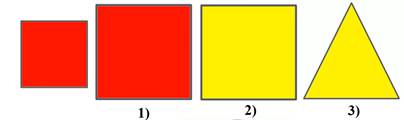 Правильный ответ:1.      Размер;2.      Цвет;3.      Форма.Усложним задание.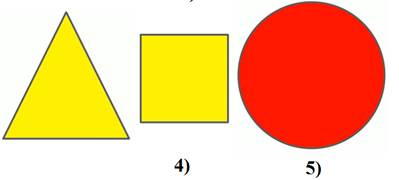 Правильный ответ:4.      Форма и размер;5.      Форма, цвет и размер.Предложите  ребенку, начертить геометрические фигуры разной величины и разукрасить (или начертите сами).Физическая культура ( смотреть «страничку инструктора по физической культуре»)Четверг 30.04.2020 Музыка (смотреть «страничку музыкального руководителя»)Сделайте поделку к празднику 1 мая « МИР, ТРУД, МАЙ»Тёплым днём весенним яснымРаньше всех, дружок, встречайУдивительный, прекрасный,Добрый праздник Первомай!В качестве поделки можно предложить детям сделать голубя. Ведь Голубь – это символ мира, ведь недаром его так часто изображали на первомайских открытках и плакатах.
Для работы Вам понадобились:- 1 лист белой бумаги (стандартного размера А 4);- деревянная палочка (шпажка);- клей;- ножницы;- карандаш;- георгиевская ленточка (триколор).